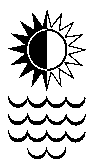 The Australasian Society for Classical StudiesNOTICE OF ANNUAL GENERAL MEETING AND CONFERENCEThe 39th General Meeting and Conference of the Society, hosted by the University of Queensland, will be held from 30 January to 2 February 2018. The Annual General Meeting, to discuss the Society’s affairs, to hear reports and to conduct elections, will be held at 5pm on Thursday 1 February 2018.Information about registering for the conference, conference costs, available accommodation etc. can be found on the conference website (https://hapi.uq.edu.au/australasian-society-classical-studies-conference-39-2018) or by contacting the Convenors, Dr Amelia Brown (a.brown9@uq.edu.au) and Ass. Prof. Tom Stevenson (t.stevenson@uq.edu.au).Nominations for OfficeIf you wish to nominate someone for election to one of the offices of the Society, please complete the relevant form (send as a separate attachment) and return it to the Honorary Secretary at secretary@ascs.org.au by 25 January 2018.